Fill in the BlanksAdding and Subtracting FractionsQuestionWith a Common Denominator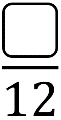 Unsimplified AnswerSimplified Answer (where possible)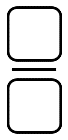 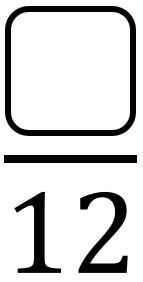 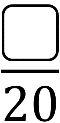 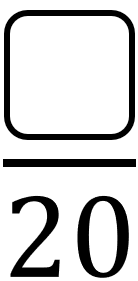 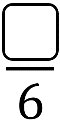 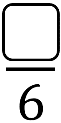 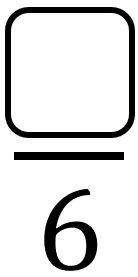 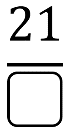 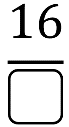 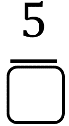 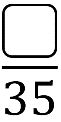 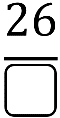 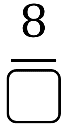 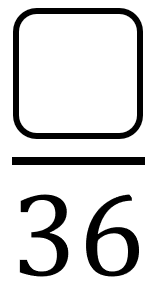 